FOR IMMEDIATE RELEASEJUNE 29, 2023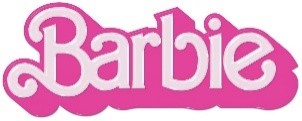 BARBIE THE ALBUM KICKS IT INTO HIGH GEAR WITH “SPEED DRIVE” FROM CHARLI XCX“SPEED DRIVE” WAS PRECEDED BY “BARBIE WORLD” FROM NICKI MINAJ AND ICE SPICE, “DANCE THE NIGHT” FROM DUA LIPA, “WATATI (FT. ALDO RANKS)” FROM KAROL G AND “ANGEL” FROM PINKPANTHERESS WHICH HAVE COLLECTIVELY AMASSEDOVER 300 MILLION GLOBAL STREAMSALL-NEW COMPANION ALBUM TO WARNER BROS. PICTURES’ HIGHLY ANTICIPATED FILM INSPIRED BY MATTEL’S BARBIE FEATURES MASSIVE NEW TRACKS FROM AN UNPRECEDENTED LINEUP OF GLOBAL SUPERSTARS INCLUDING LIZZO, TAME IMPALA, THE KID LAROI AND MORE SOUNDTRACK EXECUTIVE PRODUCED BY OSCAR, GOLDEN GLOBE AND 7X GRAMMY® AWARD WINNING ARTIST AND PRODUCER MARK RONSON  BARBIE + BARBIE THE ALBUM ARRIVE EVERYWHERE ON JULY 21ST  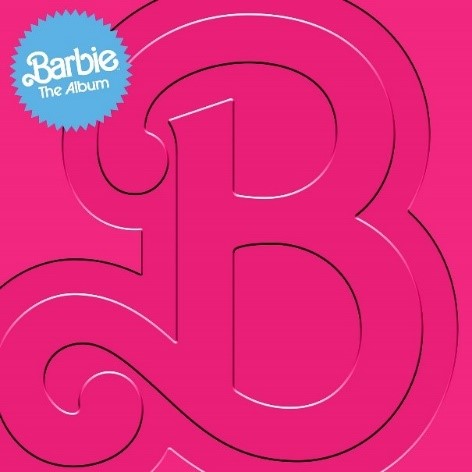 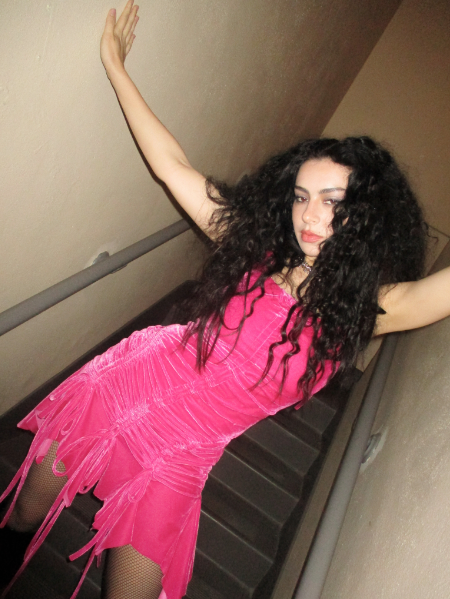 DOWNLOAD HI-RES IMAGES HERECHARLI XCX PHOTO CREDIT: TERRENCE O’CONNOR
After breaking the internet last week with Nicki Minaj and Ice Spice’s “Barbie World,” BARBIE THE ALBUM continues its unprecedented, star-studded rollout with its latest single, “Speed Drive” from Charli XCX – listen HERE. Produced by Easyfun, the fierce track has been teased on socials including the reveal of an exclusive Barbie clip - watch HERE.BARBIE THE ALBUM is the official musical companion to the highly anticipated summer event film Barbie, starring Margot Robbie and Ryan Gosling as Barbie and Ken and distributed by Warner Bros. Pictures. Available for pre-order HERE, the soundtrack arrives in stores and at all online retailers on Friday, July 21st in conjunction with the theatrical release of the feature film. “Speed Drive” was preceded by global megastars Nicki Minaj and Ice Spice’s iconic “Barbie World,” UK-based artist and producer PinkPantheress’ captivating track, “Angel,” global recording artist KAROL G’s high-energy anthem, “WATATI (ft. Aldo Ranks)” and the electrifying lead single “Dance The Night” from 3x GRAMMY® Award-winning global superstar Dua Lipa, who also makes a special appearance in the film. Upon release, “Angel” was praised by THE NEW YORK TIMES for its “dreamy melody” as ELLE dubbed it “an unexpected party anthem.” “WATATI” was also immediately met with critical acclaim with ROLLING STONE calling it a “reggaetón party” and HOLA! stating it’s an “exciting addition, poised to be a hit.” The high-energy anthem is complemented by its official visual directed by Mike Ho and starring KAROL herself as she enters the actual World of Barbie, shot on-site in LA – watch HERE. Produced by Mark Ronson, Andrew Wyatt and the Picard Brothers, “Dance The Night” arrived alongside a dazzling official video featuring a special appearance from Barbie writer/director/executive producer Greta Gerwig (“Little Women,” “Lady Bird”) – watch HERE. Upon release, V MAGAZINE called the track “disco-pop perfection,” NPR described it as “undeniably glamorous,” BILLBOARD asserted it has “one of the sleekest bridges in mainstream pop this year,” and INSTYLE declared it “our new summer anthem.” All singles released so far have already amassed an impressive 300M combined global audio streams and official video views.   BARBIE THE ALBUM will continue to feature massive new tracks from an unprecedented lineup of artists including Lizzo, Ava Max, Dominic Fike, Khalid, The Kid LAROI, Tame Impala, HAIM, GAYLE and FIFTY FIFTY feat. Kaliii. Barbie star Ryan Gosling also joins the robust roster of soundtrack artists with his iconic original song performed as his character, Ken. See below for full tracklisting.   BARBIE THE ALBUM continues the hugely successful partnership between Atlantic Records and Warner Bros. Pictures. The two companies previously teamed up for 2020’s BIRDS OF PREY: THE ALBUM which spawned the RIAA Certified 2x Platinum smash “Boss B*tch” by Doja Cat, along with the 2016’s GRAMMY® Award-nominated SUICIDE SQUAD: THE ALBUM, which topped album charts in over 70 countries around the world, including two consecutive weeks on the Billboard 200, and featured the RIAA Certified Diamond hit “Heathens” by Twenty One Pilots.   BARBIE THE ALBUM was executive produced by internationally renowned DJ and Oscar, Golden Globe and 7x GRAMMY® award winning artist and producer, Mark Ronson and Barbie writer/director/executive producer Greta Gerwig. The soundtrack album was Produced and overseen by Atlantic Records’ West Coast President, Kevin Weaver (Soundtrack Album Producer of The Greatest Showman, Suicide Squad, Daisy Jones & The Six, Birds Of Prey, Furious 7, The Fault in Our Stars, The Fate of the Furious) and Atlantic Records’ EVP and Co-Head of Pop/Rock A&R, Brandon Davis. Named by Rolling Stone as a “soundtrack guru,” Weaver is a GRAMMY® Award winner and five-time nominee, who has produced numerous multi-platinum soundtrack projects that have amassed tens of millions of albums sold worldwide. Additional key players involved on the project include Soundtrack Album Co-Producers, Brandon Creed and Joseph Khoury, as well as the Barbie Music Supervisor and Album Executive Producer, George Drakoulias.    ABOUT BARBIE    To live in Barbie Land is to be a perfect being in a perfect place. Unless you have a full-on existential crisis. Or you’re a Ken. Warner Bros. Pictures Presents a Heyday Films Production, a LuckyChap Entertainment Production, an NB/GG Pictures Production, a Mattel Production, Barbie. The film will be distributed worldwide by Warner Bros. Pictures and released in theaters only nationwide on July 21, 2023 and internationally beginning July 19, 2023. Directed by Greta Gerwig, Barbie stars Margot Robbie, Ryan Gosling, America Ferrera, Kate McKinnon, Issa Rae, Rhea Perlman, and Will Ferrell. The film is written by Greta Gerwig & Noah Baumbach, based on “Barbie” by Mattel, and produced by David Heyman, Margot Robbie, Tom Ackerley and Robbie Brenner. The executive producers are Gerwig, Baumbach, Ynon Kreiz, Richard Dickson, Michael Sharp, Josey McNamara, Courtenay Valenti, Toby Emmerich and Cate Adams. The film’s music supervisor is George Drakoulias, with music by Mark Ronson and Andrew Wyatt.     BARBIE THE ALBUM TRACKLIST  Lizzo – Pink  Dua Lipa – Dance The Night  Nicki Minaj & Ice Spice – Barbie World (with Aqua)  Charli XCX – Speed Drive  KAROL G – WATATI (feat. Aldo Ranks)  TBA  Tame Impala – Journey To The Real World  Ryan Gosling – I’m Just Ken  Dominic Fike – Hey Blondie  HAIM – Home  TBA  The Kid LAROI – Forever & Again  Khalid – Silver Platter  PinkPantheress – Angel   GAYLE – butterflies  Ava Max – Choose Your Fighter  FIFTY FIFTY – Barbie Dreams (feat. Kaliii)   CONNECT:   BARBIETHEALBUM.COM | INSTAGRAM | TIKTOK | TWITTER | FACEBOOK | PRESS SITE BARBIE THE ALBUM PRESS CONTACT:   ANDREW GEORGE   ANDREW.GEORGE@ATLANTICRECORDS.COM 